Hier sind eine Reihe von Verständnisfragen zum Film zur App ...                               Name:_________________________pH Rechner - bequem pH-Werte berechnen - AK #Kappenberg Chemie -  1:57 minWas geschieht bei der Betätigung der linken AK-Rolle?Wie kann man nun die Konzentration der Säure verändern?Was kann man mit der Farbe bei der pH-Angabe anfangen?Was geschieht bei der Betätigung der rechten AK-Rolle?Wie berechnet man beliebige Säure/Base-Mischungen?Aufgabe: Berechne den pH- Wert einer Acetat-Ionenlösung (c= 0,01 mol/L)AKKappenberg
Film zur App:  
pH-RechnerX063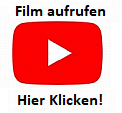 